Informacja prasowa                                                                                                                                                          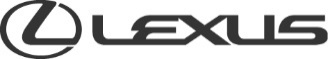 3 grudnia 2016 rLEXUS RX bezkonkurencyjny                                                                                         najlepsze w historii wyniki ochrony pieszych wśród wszystkich SUV kalie były kiedykolwiek przetestowane przez Euro NCAP• Maksymalna ocena ogólna: 5-gwiazdek • Najlepszy wynik ochrony pieszych • System Bezpieczeństwa  Lexus Safety System + oferowany jako wyposażenie standardowe Lexus RX osiągnął maksymalną ocenę 5 gwiazdek w testach Euro NCAP. Wynik ten we wszystkich badanych obszarach był znacznie powyżej wymaganego minimum do osiągnięcia takiego rezultatu. Zapewnia to  pozycjonowanie nowego Lexusa jako jednego z najbezpieczniejszych pojazdów w swoim segmencie.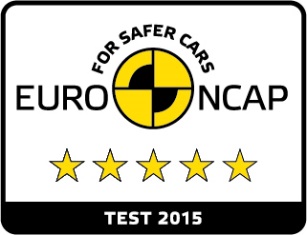 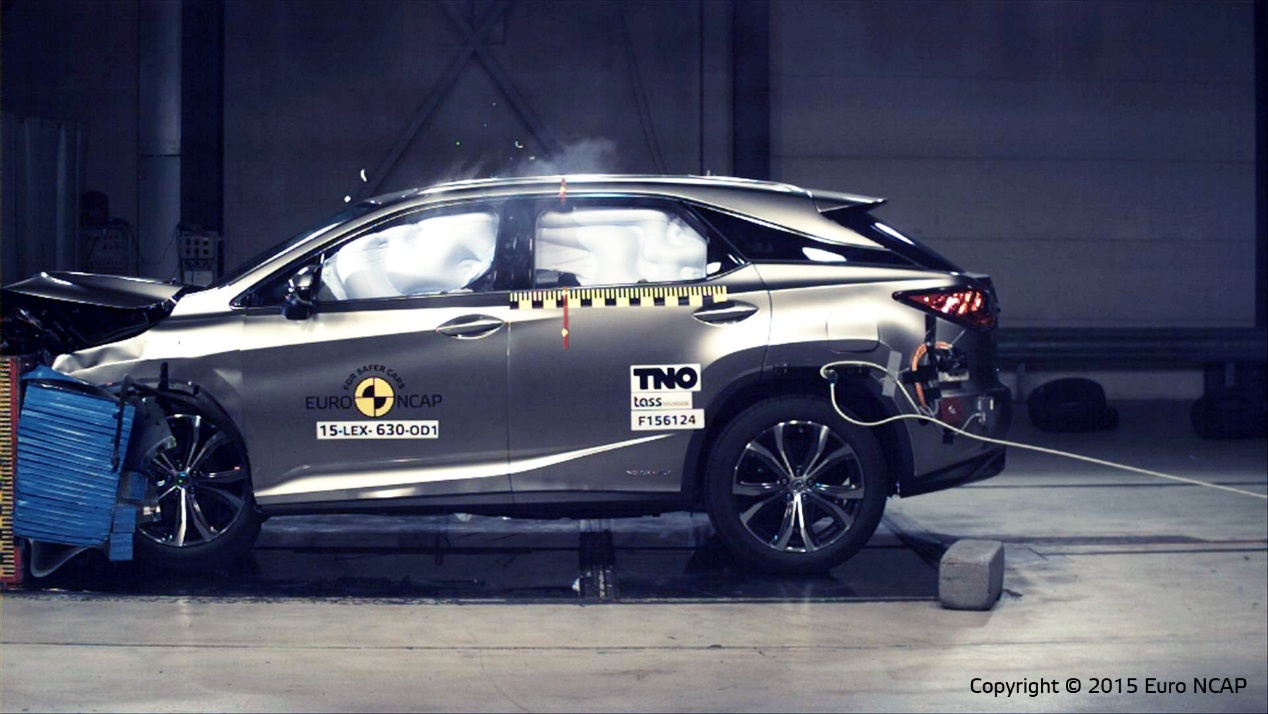 Lexus RX zdobył 91% dla "dorosłych pasażerów", 82% dla "Fotelik dla dziecka", 79% dla "ochrony pieszych" i 77% dla "Asystenta Ochrony".Z ogólnym wynikiem 79%, RX ma najlepszy wynik ochrony pieszych wśród wszystkich SUV-ów (dużych  i małych) jakie kiedykolwiek przetestowane były przez Euro NCAP.Przedstawiciel organizacji Euro NCAP komentując wyniki w kategorii ochrony pieszych, podkreślił maksymalną liczbę punktów zdobytych przez RX dla ochrony przewidzianej dla nóg pieszego i miednicy oraz ochrony głowy. Choć w nowym Lexusie RX oferowany jest system hamowania awaryjnego i aktywne wykrywanie pieszych, nie był jednak wzięty pod uwagę w tegorocznych wynikach – zostanie on włączony do oceny w roku przyszłym. W tej dziedzinie, Lexus znacznie wyprzedza rywali.Organizacja Euro NCAP podkreśliła również, że wszystkie systemy typu "Asystent Bezpieczeństwa" są oferowane w Lexusie RX jako wyposażenie standardowe.RX rzeczywiście zapewnia już w standardzie najbardziej zaawansowany i kompleksowy zestaw aktywnych systemów bezpieczeństwa. System Lexus Safety System + zawiera:• Pre-crash system, który wykorzystuje zamontowany z przodu radar, który za pomocą fal milimetrowych wykrywa pojazdy i pieszych na drodze.• Inteligentny tempomat, który pomaga kierowcy utrzymać bezpieczną odległość od pojazdu z przodu, nawet przy bardzo niskich prędkościach.• Lane Departure Alert (LDA) i Lane Keeping Assist (-LKA), który rozpoznaje, kiedy nowy RX zmienia pas ruchu bez zaangażowania kierowcy i pomaga mu bezpiecznie wrócić na właściwy pas.• Automatic High Beam, która wykrywa nadjeżdżające pojazdy i pojazdy jadące przed i automatycznie przełącza reflektory pomiędzy długimi i krótkimi.• System rozpoznający znaki drogowe wykorzystuje przednią kamerę. Podstawowe znaki ostrzegawcze i polecenia są następnie replikowane na wielofunkcyjnym wyświetlaczu, zmniejszając ryzyko przeoczenia ich przez kierowcę.Nowy Lexus RX jest także wyposażony opcjonalnie ( nie brane pod uwagę w ocenie Euro NCAP)          w system monitorujący martwe pole, kamerę ostrzegającą o ruchu poprzecznym z tyłu pojazdu, system Sway wykrywający oznaki zmęczenia kierowcy i kamerę 360 ° pokazującą na wyświetlaczu teren wokół pojazdu znacznie podnosząc poziom ochrony swoich pasażerów i pieszych.